ATZINUMS Nr. 22/8-3.10/149par atbilstību ugunsdrošības prasībāmAtzinums iesniegšanai derīgs sešus mēnešus.Atzinumu var apstrīdēt viena mēneša laikā no tā spēkā stāšanās dienas augstākstāvošai amatpersonai:Atzinumu saņēmu:20____. gada ___. ___________DOKUMENTS PARAKSTĪTS AR DROŠU ELEKTRONISKO PARAKSTU UN SATURLAIKA ZĪMOGU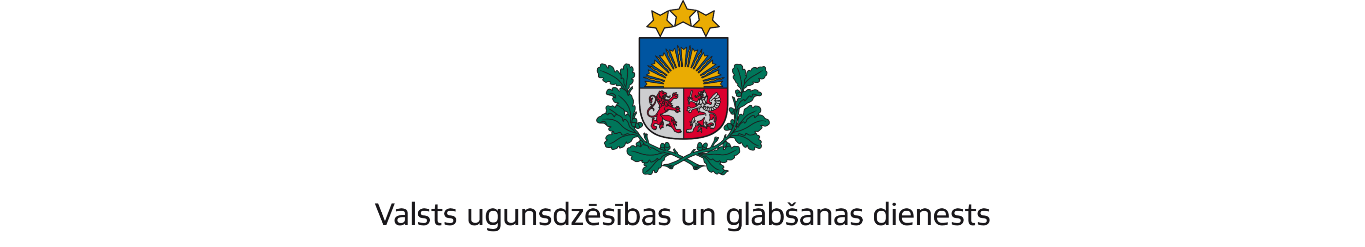 RĪGAS REĢIONA PĀRVALDEJaunpils iela 13, Rīga, LV-1002; tālr.: 67209650, e-pasts: rrp@vugd.gov.lv; www.vugd.gov.lvRīgaRīgas Vingrošanas skola(izdošanas vieta)(juridiskās personas nosaukums vai fiziskās personas vārds, uzvārds)21.05.2024.Reģistrācijas Nr. 90011631310(datums)(juridiskās personas reģistrācijas numurs)Miera iela 62, Rīga, LV-1013(juridiskās vai fiziskās personas adrese)1.Apsekots: Bērnu dienas nometnei “OLIMPIJA 1” paredzētās telpas Rīgas Vingrošanas skolā -  trīs sporta zāles (turpmāk – sporta zāles).(apsekoto būvju, ēku vai telpu nosaukums)2.Adrese: Miera iela 62, Rīga, LV-1013 (turpmāk - Objekts).3.Īpašnieks (valdītājs): Rīgas valstspilsētas pašvaldība, Reģistrācijas Nr. 90011524360,(juridiskās personas nosaukums vai fiziskās personas vārds, uzvārds)Rātslaukums 1, Rīga, LV-1050.(juridiskās personas reģistrācijas numurs un adrese vai fiziskās personas adrese)4.Iesniegtie dokumenti: Ilonas Akmeņlaukas 2024.gada 22.aprīļa iesniegums, Valsts ugunsdzēsības un glābšanas dienesta Rīgas reģiona pārvaldē reģistrēts 2024.gada 22.aprīļa Nr. 22/8-1.5/735.5.Apsekoto būvju, ēku vai telpu raksturojums: Objekts ir nodrošināts ar ugunsdzēsības aparātiem un automātisko ugunsgrēka atklāšanas un trauksmes signalizācijas sistēmu.6.6.1. Objektā atbildīgā persona nav nodrošinājusi instruētu personu, kura pastāvīgi (diennakti) uzrauga automātisko ugunsgrēka atklāšanas un trauksmes signalizācijas sistēmu, kā rezultātā nav nodrošināta Ministru kabineta 2016.gada 19.aprīļa noteikumu Nr.238 „Ugunsdrošības noteikumi” (turpmāk – Ugunsdrošības noteikumi) 126.punkta prasību izpilde;6.2. Objektā 1.stāvā lielajā sporta zālē automātiskā ugunsgrēka atklāšanas un trauksmes signalizācijas sistēma netiek uzturēta darba kārtībā, proti, automātiskā ugunsgrēka atklāšanas un trauksmes signalizācijas sistēmas staru detektors nedarbojas Nr. ASD.1.23., kā rezultātā nav nodrošināta Ugunsdrošības noteikumu 123.punkta prasību izpilde;6.3. Objektā automātiskā ugunsgrēka atklāšanas un trauksmes signalizācijas sistēma netiek uzturēta darba kārtībā, proti, automātiskās ugunsgrēka atklāšanas un trauksmes signalizācijas sistēmas uztveršanas, kontroles un indikācijas iekārtā (panelī) rāda bojājumu, kā rezultātā nav nodrošināta Ugunsdrošības noteikumu 123.punkta prasību izpilde;6.4. Objektā 1.stāvā lielajā sportu zālē evakuācijai paredzētās durvis ir slēgtas un nav viegli atveramas no telpas iekšpuses bez aizkavējuma (ne ilgāk par trim sekundēm), kā rezultātā nav nodrošināta Ugunsdrošības noteikumu 243.punkta prasību izpilde;6.5. Objekta kāpņu telpā starp 1.stāvu un 2.stāvu (kas ved no sporta zāles) ir novietoti priekšmeti un materiāli, kā rezultātā nav nodrošināta Ugunsdrošības noteikumu 246.8.apakšpunkta prasību izpilde.7.Slēdziens: Sporta zāles neatbilst ugunsdrošības prasībām.8.Atzinums izsniegts saskaņā ar: Ministru kabineta 2009.gada 1.septembra noteikumu Nr.981“Bērnu nometņu organizēšanas un darbības kārtība” 8.5.apakšpunkta prasībām.(normatīvais akts un punkts saskaņā ar kuru izdots atzinums)9.Atzinumu paredzēts iesniegt: Valsts izglītības satura centram.(iestādes vai institūcijas nosaukums, kur paredzēts iesniegt atzinumu)Valsts ugunsdzēsības un glābšanas dienesta Rīgas reģiona pārvaldes priekšniekam, Jaunpils ielā 13, Rīgā, LV-1002.(amatpersonas amats un adrese)Valsts ugunsdzēsības un glābšanas dienesta Rīgas reģiona pārvaldes Ugunsdrošības uzraudzības un civilās aizsardzības nodaļas inspektorsG.Markovs(amatpersonas amats)(paraksts)(v. uzvārds)(juridiskās personas pārstāvja amats, vārds, uzvārds vai fiziskās personas vārds, uzvārds; vai atzīme par nosūtīšanu)(paraksts)